Datos generales del interesado	Datos generales de la organizaciónDatos generales del responsable del proyectoDatos del proyectoCalendario de actividades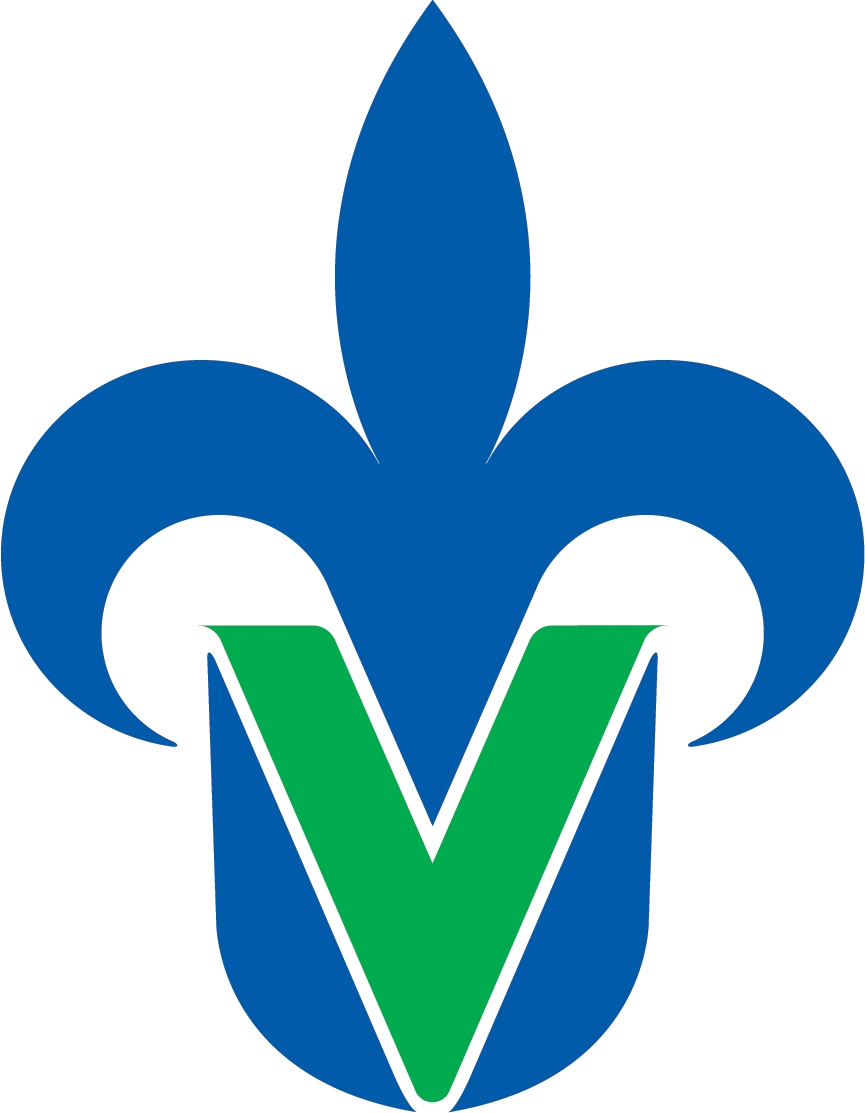 Universidad VeracruzanaFacultad de Estadística e InformáticaLicenciatura en Redes y Servicios de CómputoPlan de actividades de Servicio Social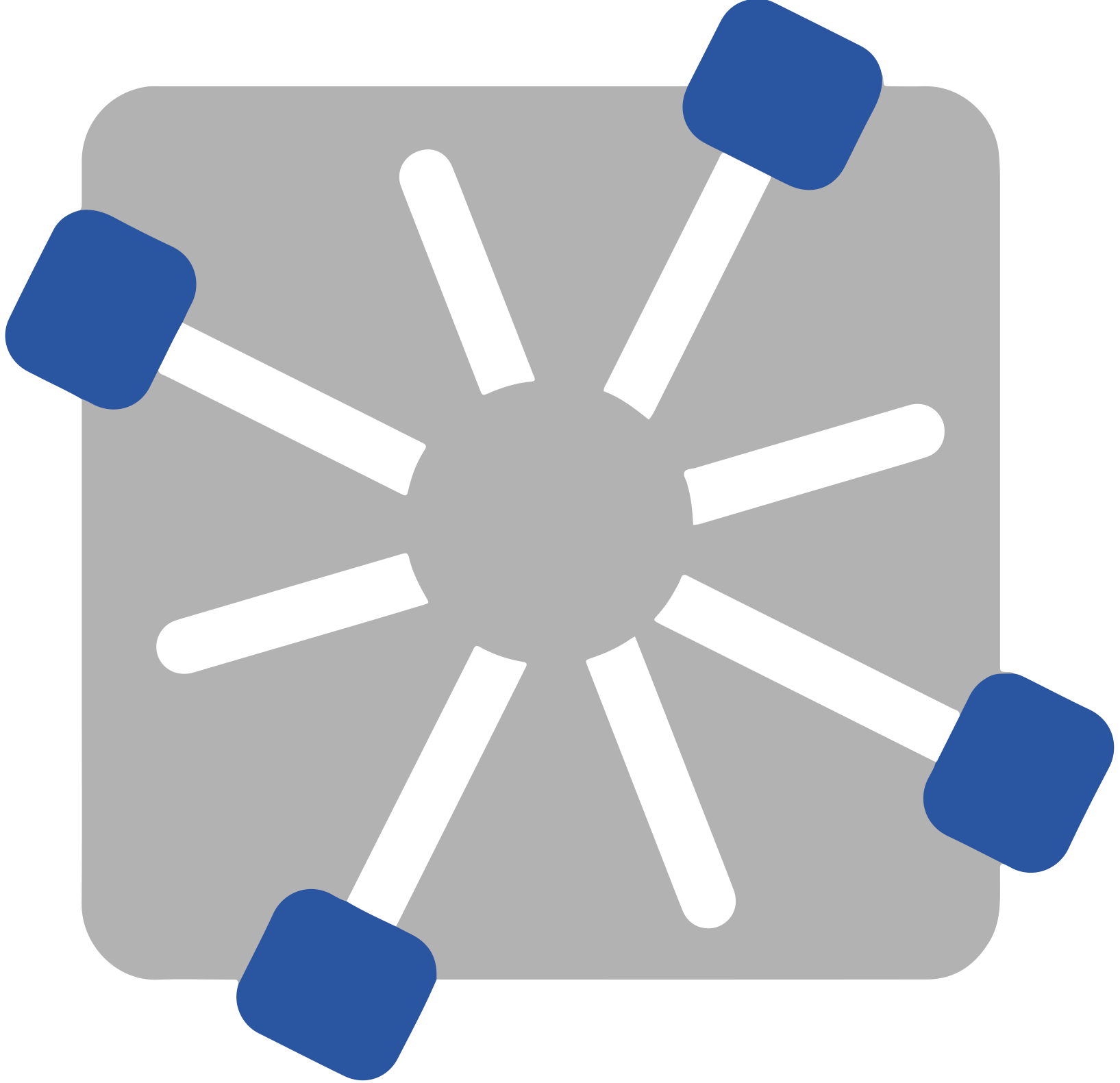 Matricula:Nombre completo:Correo electrónico:Carrera:Bloque:Sección:Nombre Institución:Departamento:Dirección:Teléfono [ext.]:Correo electrónico:Sector:Población AtendidaNúmero de usuarios directosNúmero de usuarios indirectosSector:Población AtendidaNombre completo:Cargo:Correo electrónico:Nombre:Descripción general:Objetivo general:Objetivos específicos:Método de trabajo:Descripción general de acciones que el estudiante debe realizar antes, durante y después de sus funciones.Requisitos:Describir los conocimientos y habilidades deseables del estudianteRecursos humanos, económicos y materiales:Actividades y funciones:Duración:Días y horario:MesActividadNombre mes 1Nombre mes 2Nombre mes 3Nombre mes 4Nombre mes 5Nombre mes 6Nombre mes 7Nombre mes 8Nombre mes 9Nombre mes 10Nombre mes 11Nombre mes 12Nombre y firma del responsable del proyectoNombre y firma del alumnoNombre y firma del Coordinador de Servicio social________________________Nombre responsable________________________Nombre Alumno_________________________Dr. Alberto Jair Cruz Landa